Welcome to the Design & Technology department at 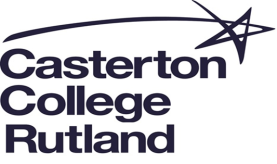 We would like to tell you a little about our department and how we work.Melissa Ward Head of DTwa@castertoncollege.com May 2022StaffWe currently have 3 full time and 2 part-time members of the team. We have a DT specialist, Food specialist and a Health and Social care specialist. We are lucky to have 2 fantastic part time technicians who cover the entire department. Working EnvironmentThe department is well equipped with 2 workshops (woodwork and metalwork room) a Graphics room with computers, a Textiles room, and a Food room. All resources are well maintained and used to provide a stimulating and exciting curriculum for students.Curriculum/SyllabusOur Key Stage 4 students follow a Programme of Study which prepares them for terminal assessment against the AQA Design Technology GCSE Specification.  How we work together as a teamThe department is successful in many ways, and this is largely down to the dedication, commitment and enthusiasm of the staff. We work together, and have mutual support for one another including our technicians who are invaluable. This is key for the future development of the department.How we support ECTsECTs are assigned a formal mentor from within the department to assist them through their first year, although the whole department are accustomed to lending their support whenever needed.  The probationary year is also overseen by the Subject Leader and a Senior Teacher responsible for Teacher Training.Uptake of Subject Design Technology is a popular option subject. We currently have 3 classes in year 9, 3 classes in year 10 and one class in year 11. Extra Curricular ActivitiesAs a department we offer a range of after school and lunchtime sessions, mainly for KS4 students to give extra support with exams, revision, NEA and assignments. 